								 Outreach Services, VSDB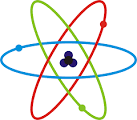 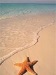 General Agenda for Saturday, Nov. 5, 2016(Be sure to keep a copy of this for your reference)9:30  - 	Families should arrive at Radford University, Radford, VA, Hulbert Building (“The Bonnie”) where the student/sibling will be signed in by parent/caregiver on the second floor, Rooms 428, 249, and 250 (“The Hulbert Combo”) 10:00 	Welcome to families.  10:15	Student/sibling will participate in science activities with Brita Hampton, Science Educator of Jefferson Labs, volunteers, and others.  Parents are free to explore Radford University 10:15 – 12 noon while the students are involved in Science activities.  12:00	Students will be provided with lunch; immediate family members are welcome to join for lunch!1:00	Students will complete science activities and have time to reflect on their experiences.1:30	All parents return to Hulbert Building, Rooms 428, 249, and 250 and to join students at 1:30 for special presentations.   Betti Thomas of the Virginia Department for the Deaf and Hard of Hearing (VDDHH) will be sharing information about equipment from the TAP (Technical Assistance Program - alerting devices for homes, including special alarm clocks and telephones for people who don’t hear well ), and Jill Tomlinson of the Virginia Department for the Blind and Vision Impaired (DBVI) will speak with families about services offered by DBVI for students as they transition out of high school and into post –secondary life!2:30	Activities ends; adjournment.If you have questions, please feel free to contact Dr. Debbie Pfeiffer at Debbie.pfeiffer@vsdb.k12.va.us or call me at (540) 414-5249.  Thanks!  We hope to see you on November 5th!Debbie